	Ort und Datum	Stempel und UnterschriftHinweis für den ArbeitgeberDiese Bagatellunfall-Meldung ist auszufüllen, wenn die Verletzung keine Arbeitsunfähigkeit oder eine solche von höchstens 3 Kallendertagen (Unfalltag und die anschliessenden 2 Tage) zur Folge hat.Bei folgenden Ausnahmen ist anstelle dieser Bagatellunfallmeldung eine Unfallmeldung UVG auszufüllen:- Berufskrankheit- Zahnschaden- RückfallWird ein zweiter Arzt hinzugezogen, so werden wir ihm ein Rechnungsformular zustellen.Geht an: Versicherungsgesellschaft	Ort und Datum	Stempel und UnterschriftHinweis für den ArbeitgeberDiese Bagatellunfall-Meldung ist auszufüllen, wenn die Verletzung keine Arbeitsunfähigkeit oder eine solche von höchstens 3 Kallendertagen (Unfalltag und die anschliessenden 2 Tage) zur Folge hat.Bei folgenden Ausnahmen ist anstelle dieser Bagatellunfallmeldung eine Unfallmeldung UVG auszufüllen:- Berufskrankheit- Zahnschaden- RückfallWird ein zweiter Arzt hinzugezogen, so werden wir ihm ein Rechnungsformular zustellen.Geht an: ArbeitgeberEintragung des ArztesArztrechnungBehandlung abgeschlossen:  ja       neinBemerkung: ___________________________________________________________________________________________________________________________________________________________________________________Datum: _________________________________________________________Unterschrift und Stempel des Arztes 	CHFGeht an: Arzt/Spital  VersicherungsgesellschaftRechnung der ApothekeGeht an: Verletzter  Apotheke  VersicherungsgesellschaftHinweise für die/den Verletzte/nDie vom Arzt verordneten Medikamente werden Ihnen vom Apotheker gegen Abgabe dieses Scheins kostenlos abgegeben. Alle Medikamente sind aus der gleichen Apotheke zu beziehenHinweise für den ApothekerSenden Sie mir diese Rechnung bitte nach Abschluss der Behandlung – spätestens aber 3 Monate nach Unfalldatum – an die Versicherung.Einen neuen Apothekerschein können Sie unter Angabe der Schaden-Nummer bei der Versicherung verlangen, wenn–	der Platz für das Eintragen der Bezüge nicht ausreicht;–	nach Ablauf von 3 Monaten weitere Medikamente benötigt werden.Datum:VersicherungsgesellschaftAdressePLZ Ort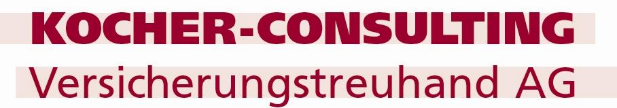 Bagatellunfall-Meldung UVGSchaden-Nr.:1.	ArbeitgeberName und Adresse mit PostleitzahlName und Adresse mit PostleitzahlTel.-Nr. Tel.-Nr. Tel.-Nr. Police-Nr. UVG:      Police-Nr. UVG-Z:      1.	ArbeitgeberName und Adresse mit PostleitzahlName und Adresse mit PostleitzahlÜblicher Arbeitsplatz des/der Verletzten (Betriebszweig)Üblicher Arbeitsplatz des/der Verletzten (Betriebszweig)Üblicher Arbeitsplatz des/der Verletzten (Betriebszweig)Üblicher Arbeitsplatz des/der Verletzten (Betriebszweig)2.	VerletzterName, Vorname und Adresse mit PostleitzahlName, Vorname und Adresse mit PostleitzahlGeburtsdatumGeburtsdatumGeburtsdatumAHV-Nummer2.	VerletzterName, Vorname und Adresse mit PostleitzahlName, Vorname und Adresse mit PostleitzahlStaatsangehörigkeit2.	VerletzterName, Vorname und Adresse mit PostleitzahlName, Vorname und Adresse mit PostleitzahlZivilstandZivilstandZivilstand3.	AnstellungDatum der AnstellungDatum der AnstellungAusgeübter BerufAusgeübter BerufAusgeübter BerufAusgeübter Beruf3.	AnstellungStellung:	 Höheres Kader      Mittleres Kader     Angestellter / Arbeiter    Lehrling    PraktikantStellung:	 Höheres Kader      Mittleres Kader     Angestellter / Arbeiter    Lehrling    PraktikantStellung:	 Höheres Kader      Mittleres Kader     Angestellter / Arbeiter    Lehrling    PraktikantStellung:	 Höheres Kader      Mittleres Kader     Angestellter / Arbeiter    Lehrling    PraktikantStellung:	 Höheres Kader      Mittleres Kader     Angestellter / Arbeiter    Lehrling    PraktikantStellung:	 Höheres Kader      Mittleres Kader     Angestellter / Arbeiter    Lehrling    Praktikant3.	AnstellungArbeitszeit des/der Verletzten:	      Stunden je WocheArbeitszeit des/der Verletzten:	      Stunden je WocheArbeitszeit des/der Verletzten:	      Stunden je WocheArbeitszeit des/der Verletzten:	      Stunden je WocheArbeitszeit des/der Verletzten:	      Stunden je WocheArbeitszeit des/der Verletzten:	      Stunden je Woche4.	Schaden-datumTag	Monat	Jahr	Zeit (Stunden, Minuten)Tag	Monat	Jahr	Zeit (Stunden, Minuten)Tag	Monat	Jahr	Zeit (Stunden, Minuten)Tag	Monat	Jahr	Zeit (Stunden, Minuten)Tag	Monat	Jahr	Zeit (Stunden, Minuten)Tag	Monat	Jahr	Zeit (Stunden, Minuten)5.	UnfallortOrt (Name oder PLZ) und Stelle (z.B. Werkstatt, Strasse)Ort (Name oder PLZ) und Stelle (z.B. Werkstatt, Strasse)Ort (Name oder PLZ) und Stelle (z.B. Werkstatt, Strasse)Ort (Name oder PLZ) und Stelle (z.B. Werkstatt, Strasse)Ort (Name oder PLZ) und Stelle (z.B. Werkstatt, Strasse)Ort (Name oder PLZ) und Stelle (z.B. Werkstatt, Strasse)6.	Sachverhalt (Unfallbe-schreibung, Verdacht auf Berufs-krankheit)Tätigkeit zur Zeit des Unfalles; Unfallhergang, beteiligte Gegenstände, FahrzeugeTätigkeit zur Zeit des Unfalles; Unfallhergang, beteiligte Gegenstände, FahrzeugeTätigkeit zur Zeit des Unfalles; Unfallhergang, beteiligte Gegenstände, FahrzeugeTätigkeit zur Zeit des Unfalles; Unfallhergang, beteiligte Gegenstände, FahrzeugeTätigkeit zur Zeit des Unfalles; Unfallhergang, beteiligte Gegenstände, FahrzeugeTätigkeit zur Zeit des Unfalles; Unfallhergang, beteiligte Gegenstände, Fahrzeuge7.	BerufsunfallBeteiligte Gegenstände (z.B. Maschine, Werkzeug, Fahrzeug, Arbeitsstoff; bitte genaue Bezeichnung)Beteiligte Gegenstände (z.B. Maschine, Werkzeug, Fahrzeug, Arbeitsstoff; bitte genaue Bezeichnung)Beteiligte Gegenstände (z.B. Maschine, Werkzeug, Fahrzeug, Arbeitsstoff; bitte genaue Bezeichnung)Beteiligte Gegenstände (z.B. Maschine, Werkzeug, Fahrzeug, Arbeitsstoff; bitte genaue Bezeichnung)Beteiligte Gegenstände (z.B. Maschine, Werkzeug, Fahrzeug, Arbeitsstoff; bitte genaue Bezeichnung)Beteiligte Gegenstände (z.B. Maschine, Werkzeug, Fahrzeug, Arbeitsstoff; bitte genaue Bezeichnung)8.	Nicht-	berufsunfallBis wann hat der/die Verletzte vor dem Unfall letztmals im Betrieb gearbeitet (Wochentag, Datum, Zeit)?bis (Wochentag, Datum, Zeit)	Grund der Absenz:      Bis wann hat der/die Verletzte vor dem Unfall letztmals im Betrieb gearbeitet (Wochentag, Datum, Zeit)?bis (Wochentag, Datum, Zeit)	Grund der Absenz:      Bis wann hat der/die Verletzte vor dem Unfall letztmals im Betrieb gearbeitet (Wochentag, Datum, Zeit)?bis (Wochentag, Datum, Zeit)	Grund der Absenz:      Bis wann hat der/die Verletzte vor dem Unfall letztmals im Betrieb gearbeitet (Wochentag, Datum, Zeit)?bis (Wochentag, Datum, Zeit)	Grund der Absenz:      Bis wann hat der/die Verletzte vor dem Unfall letztmals im Betrieb gearbeitet (Wochentag, Datum, Zeit)?bis (Wochentag, Datum, Zeit)	Grund der Absenz:      Bis wann hat der/die Verletzte vor dem Unfall letztmals im Betrieb gearbeitet (Wochentag, Datum, Zeit)?bis (Wochentag, Datum, Zeit)	Grund der Absenz:      9.	VerletzungBetroffener KörperteilSeiteSeiteSeiteArt der SchädigungArt der Schädigung10.	ArztadresseErstbehandelnder Arzt bzw. Spital/KlinikErstbehandelnder Arzt bzw. Spital/KlinikErstbehandelnder Arzt bzw. Spital/KlinikNachbehandelnder Arzt bzw. Spital/KlinkNachbehandelnder Arzt bzw. Spital/KlinkNachbehandelnder Arzt bzw. Spital/KlinkVersicherungsgesellschaftAdressePLZ OrtBagatellunfall-Meldung UVGDoppel für den BetriebSchaden-Nummer:1.	ArbeitgeberName und Adresse mit PostleitzahlName und Adresse mit PostleitzahlTel.-Nr. Tel.-Nr. Police-Nr. UVG:      Police-Nr. UVG-Z:      1.	ArbeitgeberName und Adresse mit PostleitzahlName und Adresse mit PostleitzahlÜblicher Arbeitsplatz des/der Verletzten (Betriebszweig)Üblicher Arbeitsplatz des/der Verletzten (Betriebszweig)Üblicher Arbeitsplatz des/der Verletzten (Betriebszweig)2.	VerletzterName, Vorname und Adresse mit PostleitzahlName, Vorname und Adresse mit PostleitzahlGeburtsdatumGeburtsdatumAHV-Nummer2.	VerletzterName, Vorname und Adresse mit PostleitzahlName, Vorname und Adresse mit PostleitzahlStaatsangehörigkeit2.	VerletzterName, Vorname und Adresse mit PostleitzahlName, Vorname und Adresse mit PostleitzahlZivilstandZivilstand3.	AnstellungDatum der AnstellungDatum der AnstellungAusgeübter BerufAusgeübter BerufAusgeübter Beruf3.	AnstellungStellung:	 Höheres Kader      Mittleres Kader     Angestellter / Arbeiter    Lehrling    PraktikantStellung:	 Höheres Kader      Mittleres Kader     Angestellter / Arbeiter    Lehrling    PraktikantStellung:	 Höheres Kader      Mittleres Kader     Angestellter / Arbeiter    Lehrling    PraktikantStellung:	 Höheres Kader      Mittleres Kader     Angestellter / Arbeiter    Lehrling    PraktikantStellung:	 Höheres Kader      Mittleres Kader     Angestellter / Arbeiter    Lehrling    Praktikant3.	AnstellungArbeitszeit des/der Verletzten:	      Stunden je Woche Arbeitszeit des/der Verletzten:	      Stunden je Woche Arbeitszeit des/der Verletzten:	      Stunden je Woche Arbeitszeit des/der Verletzten:	      Stunden je Woche Arbeitszeit des/der Verletzten:	      Stunden je Woche 4.	Schaden-datumTag	Monat	Jahr	Zeit (Stunden, Minuten)asd	     	     	     Tag	Monat	Jahr	Zeit (Stunden, Minuten)asd	     	     	     Tag	Monat	Jahr	Zeit (Stunden, Minuten)asd	     	     	     Tag	Monat	Jahr	Zeit (Stunden, Minuten)asd	     	     	     Tag	Monat	Jahr	Zeit (Stunden, Minuten)asd	     	     	     5.	UnfallortOrt (Name oder PLZ) und Stelle (z.B. Werkstatt, Strasse)Ort (Name oder PLZ) und Stelle (z.B. Werkstatt, Strasse)Ort (Name oder PLZ) und Stelle (z.B. Werkstatt, Strasse)Ort (Name oder PLZ) und Stelle (z.B. Werkstatt, Strasse)Ort (Name oder PLZ) und Stelle (z.B. Werkstatt, Strasse)6.	Sachverhalt (Unfallbe-schreibung, Verdacht auf Berufs-krankheit)Tätigkeit zur Zeit des Unfalles; Unfallhergang, beteiligte Gegenstände, FahrzeugeTätigkeit zur Zeit des Unfalles; Unfallhergang, beteiligte Gegenstände, FahrzeugeTätigkeit zur Zeit des Unfalles; Unfallhergang, beteiligte Gegenstände, FahrzeugeTätigkeit zur Zeit des Unfalles; Unfallhergang, beteiligte Gegenstände, FahrzeugeTätigkeit zur Zeit des Unfalles; Unfallhergang, beteiligte Gegenstände, Fahrzeuge7.	BerufsunfallBeteiligte Gegenstände (z.B. Maschine, Werkzeug, Fahrzeug, Arbeitsstoff; bitte genaue Bezeichnung)Beteiligte Gegenstände (z.B. Maschine, Werkzeug, Fahrzeug, Arbeitsstoff; bitte genaue Bezeichnung)Beteiligte Gegenstände (z.B. Maschine, Werkzeug, Fahrzeug, Arbeitsstoff; bitte genaue Bezeichnung)Beteiligte Gegenstände (z.B. Maschine, Werkzeug, Fahrzeug, Arbeitsstoff; bitte genaue Bezeichnung)Beteiligte Gegenstände (z.B. Maschine, Werkzeug, Fahrzeug, Arbeitsstoff; bitte genaue Bezeichnung)8.	Nicht-	berufsunfallBis wann hat der/die Verletzte vor dem Unfall letztmals im Betrieb gearbeitet (Wochentag, Datum, Zeit)?bis (Wochentag, Datum, Zeit)	Grund der Absenz:      Bis wann hat der/die Verletzte vor dem Unfall letztmals im Betrieb gearbeitet (Wochentag, Datum, Zeit)?bis (Wochentag, Datum, Zeit)	Grund der Absenz:      Bis wann hat der/die Verletzte vor dem Unfall letztmals im Betrieb gearbeitet (Wochentag, Datum, Zeit)?bis (Wochentag, Datum, Zeit)	Grund der Absenz:      Bis wann hat der/die Verletzte vor dem Unfall letztmals im Betrieb gearbeitet (Wochentag, Datum, Zeit)?bis (Wochentag, Datum, Zeit)	Grund der Absenz:      Bis wann hat der/die Verletzte vor dem Unfall letztmals im Betrieb gearbeitet (Wochentag, Datum, Zeit)?bis (Wochentag, Datum, Zeit)	Grund der Absenz:      9.	VerletzungBetroffener KörperteilSeiteSeiteArt der SchädigungArt der Schädigung10.	ArztadresseErstbehandelnder Arzt bzw. Spital/KlinikErstbehandelnder Arzt bzw. Spital/KlinikNachbehandelnder Arzt bzw. Spital/KlinkNachbehandelnder Arzt bzw. Spital/KlinkNachbehandelnder Arzt bzw. Spital/KlinkVersicherungsgesellschaftAdressePLZ OrtArztschein zu Bagatellunfall-Meldung UVGSchaden-Nummer:1.	ArbeitgeberName und Adresse mit PostleitzahlTel.-Nr. Police-Nr. UVG:      Police-Nr. UVG-Z:      1.	ArbeitgeberName und Adresse mit PostleitzahlÜblicher Arbeitsplatz des/der Verletzten (Betriebszweig)Üblicher Arbeitsplatz des/der Verletzten (Betriebszweig)2.	VerletzterName, Vorname und Adresse mit PostleitzahlGeburtsdatumAHV-Nummer2.	VerletzterName, Vorname und Adresse mit Postleitzahl2.	VerletzterName, Vorname und Adresse mit Postleitzahl4.	Schaden-datumTag	Monat	Jahr	Zeit (Stunden, Minuten)asd	     	     	     Tag	Monat	Jahr	Zeit (Stunden, Minuten)asd	     	     	     Tag	Monat	Jahr	Zeit (Stunden, Minuten)asd	     	     	     A. Leistung nach TarifA. Leistung nach TarifA. Leistung nach TarifA. Leistung nach TarifA. Leistung nach TarifA. Leistung nach TarifA. Leistung nach TarifDatumTarifzifferBezugszifferAnzahlTaxpunkteTaxpunkteTaxpunkteDatumTarifzifferBezugszifferAnzahlTARMED AL+TLLaborPhysio	Zwischentotal	Zwischentotal	Zwischentotal	ZwischentotalA. Medikamente/VerbrauchsmaterialA. Medikamente/VerbrauchsmaterialA. Medikamente/VerbrauchsmaterialMengeArtCHF	Total Medikamente/Verbrauchsmaterial	Total Medikamente/Verbrauchsmaterial9.	VerletzungBetroffener KörperteilSeiteSeiteArt der Schädigung10.	ArztadresseErstbehandelnder Arzt bzw. Spital/KlinikErstbehandelnder Arzt bzw. Spital/KlinikNachbehandelnder Arzt bzw. Spital/KlinkNachbehandelnder Arzt bzw. Spital/KlinkDiagnose (Verletzter Körperteil und Art der SchädigungTotal TP TARMED X CHF/TP      ________________________Total TP TARMED X CHF/TP      ________________________= Total TARMEDTotal TP TARMED X CHF/TP      ________________________Total TP TARMED X CHF/TP      ________________________= Total TARMEDTotal TP TARMED X CHF/TP      ________________________Total TP TARMED X CHF/TP      ________________________= Total TARMED	Gesamtbetrag	GesamtbetragVersicherungsgesellschaftAdressePLZ OrtApothekerschein zu Bagatellunfall-Meldung UVGSchaden-Nummer:1.	ArbeitgeberName und Adresse mit PostleitzahlTel.-Nr. Police-Nr. UVG:      Police-Nr. UVG-Z:      1.	ArbeitgeberName und Adresse mit PostleitzahlÜblicher Arbeitsplatz des/der Verletzten (Betriebszweig)Üblicher Arbeitsplatz des/der Verletzten (Betriebszweig)2.	VerletzterName, Vorname und Adresse mit PostleitzahlGeburtsdatumAHV-Nummer2.	VerletzterName, Vorname und Adresse mit Postleitzahl2.	VerletzterName, Vorname und Adresse mit Postleitzahl4.	Schaden-datumTag	Monat	Jahr	Zeit (Stunden, Minuten)asd	     	     	     Tag	Monat	Jahr	Zeit (Stunden, Minuten)asd	     	     	     Tag	Monat	Jahr	Zeit (Stunden, Minuten)asd	     	     	     Datum der AbgabeArt und MengePreisPreisCHFRp.Bitte Rezepte Beilegen	TotalBitte Rezepte Beilegen	TotalStempel der Apotheke:PC: Bank:Kto-Nr.: